1. B TÝDENNÍ PLÁN				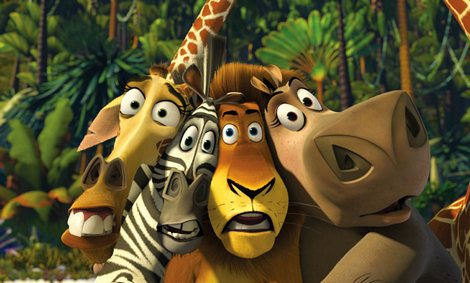 33. týden	(2. 5. – 5. 5. 2023) JMÉNO: ………………………………………… CO SE BUDEME UČIT?JAK SE MI DAŘÍ?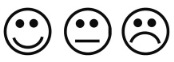 ČTENÍSlabikář str. 91 - 93- Sluchová analýza a syntéza- Dělení slov na slabiky- Opakování probraných    písmen - Čtení slabik, slov a vět- Vyvození slabik dy, ty, ny- Vyprávění pohádkyČtu tiskací písmena, slabiky, dodržuji jejich délku a spojuji je do slov a slova do vět.Zvládnu vyprávět pohádku.PSANÍPísanka 4 str. 5-8- Rozvoj jemné motoriky- Správný úchop a sezení- Nácvik psacích písmen Ch, DUmím opsat psací písmena, slabiky a slova s písmeny, která jsme se učili.Umím přepsat písmena a slabiky s písmeny, která jsme se učili.Zvládám diktát písmen.MATEMATIKAMatematika str. 36-38- Sčítání a odčítání do 20- Autobus- Sčítací trojúhelníky - Slovní úlohy- Součet tří sousedních čísel- KrokováníZvládám sčítání a odčítání do 20. Sečtu tři sousední čísla.Umím evidovat do tabulky.PRVOUKAPrvouka str. 59-61- Jaro- PtáciPoznám a vyjmenuji stálé a stěhovavé ptáky.CHOVÁNÍPůlmetrový hlas.Umím mluvit půlmetrovým hlasem při skupinové práci.